MILITĀRĀ KARJERA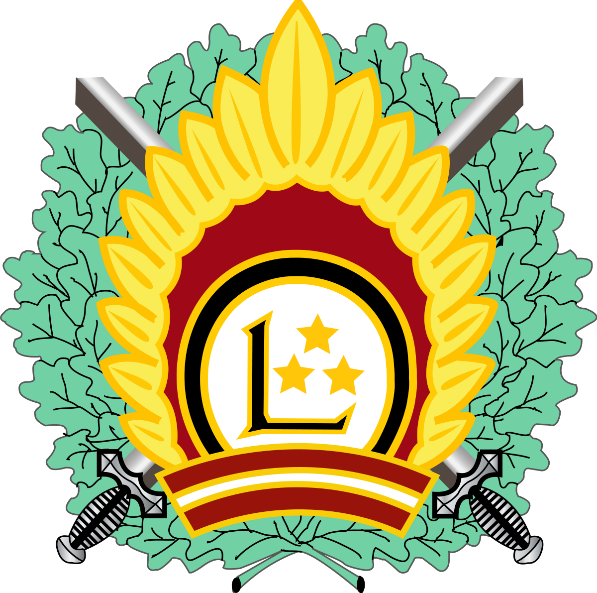 Latvijas Republikas Nacionālie bruņotie spēkihttp://www.mil.lv/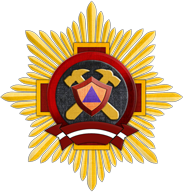 Valsts Ugunsdzēsības un glābšanas dienestshttp://www.vugd.gov.lv/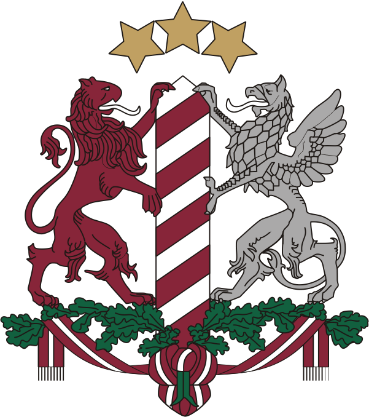 http://www.rs.gov.lv/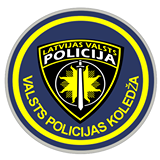 http://www.policijas.koledza.gov.lv/lv/sakums http://www.policijas.koledza.gov.lv/lv/gribu_macitiesNacionālie bruņotie spēki / Saites / LatvijāLatvijas Valsts prezidenta kanceleja - www.president.lvLatvijas Republikas (LR) Saeima – www.saeima.lvLR Ministru kabinets – www.mk.gov.lvLR Aizsardzības ministrija – www.mod.gov.lvRekrutēšanas un jaunsardzes centrs – www.rjc.gov.lvvietā ieraksti Militāro ziņu portāls „Sargs.lv” - www.sargs.lvLatvijas ģeotelpiskās informācijas aģentūra– www.lgia.gov.lvLatvijas Kara muzejs – www.karamuzejs.lvValsts aizsardzības militāro objektu un iepirkumu centrs - http://www.vamoic.gov.lvBioloģiskās daudzveidības atjaunošana militārajā poligonā un Natura 2000 teritorijā “Ādaži” – www.adazinatura.lvNATO Izcilības centrs stratēģiskās komunikācijas jautājumos - http://www.stratcomcoe.lv/NATO Centre of Excellence for Strategic Communications - http://www.stratcomcoe.org/Nacionālie bruņotie spēki (NBS) – www.mil.lv Latvijas armijas 90.gadadienas svinību mājaslapa – www.la90.lvLatvijas Republikas Zemessardze – www.zs.mil.lvJūras spēku flotiles Krasta apsardzes dienests – www.mrcc.lvLatvijas Nacionālā aizsardzības akadēmija – www.naa.mil.lvBaltijas aizsardzības koledža – www.baltdefcol.orgNBS sociālo mediju tīkls „Latvijas armija”:„Twitter” īssaziņas profils - http://twitter.com/Latvijas_armija„Facebook” mājaslapa - http://www.facebook.com/Latvijasarmija„Google+” mājaslapa - http://glpl.us/latvijasarmija„Draugiem.lv” mājaslapa - http://www.draugiem.lv/latvijas-armija/„Flickr” foto kanāls - http://www.flickr.com/photos/latvijas_armija„YouTube” video kanāls - http://www.youtube.com/user/LatvijasArmija„Latvijas armijas vēstures laika josla "Karavīra kalendārs" - http://www.sargs.lv/Vesture/Laika_josla.aspx